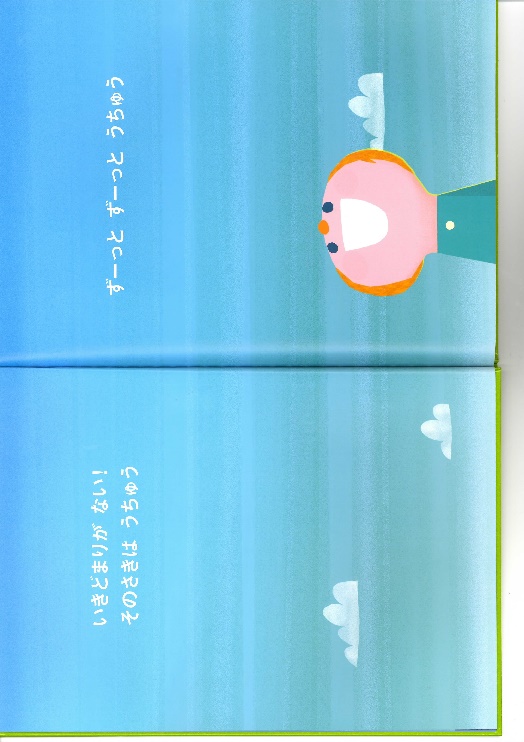 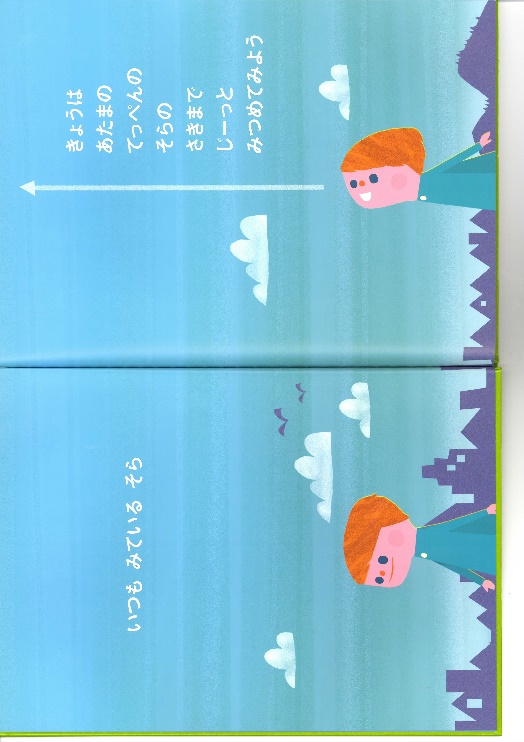 ①　空を見てみよう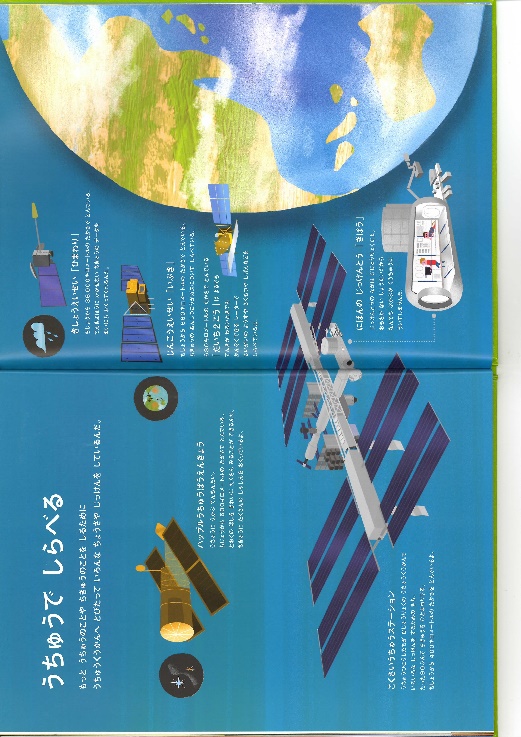 ②　宇宙ってどこから？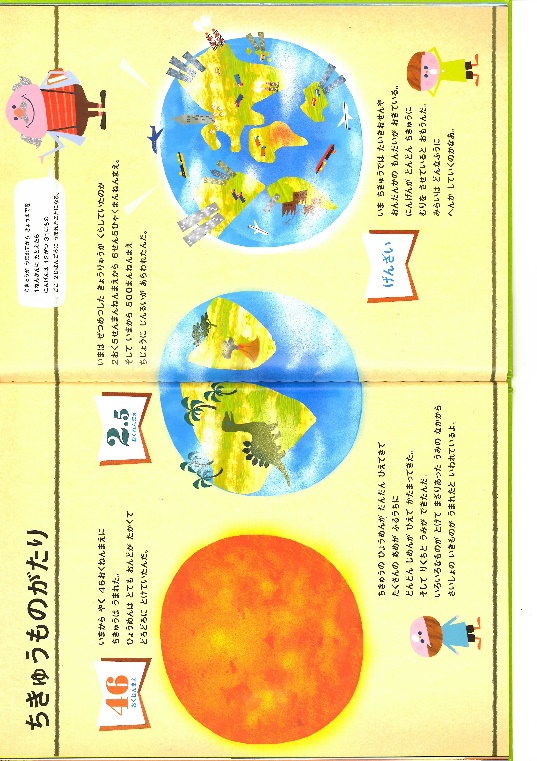 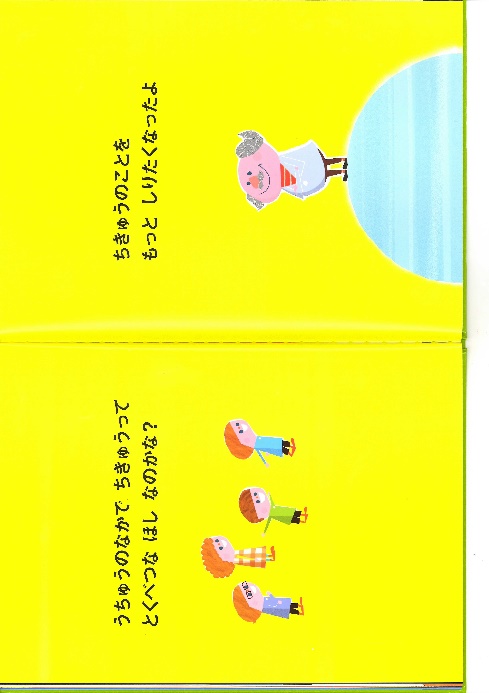 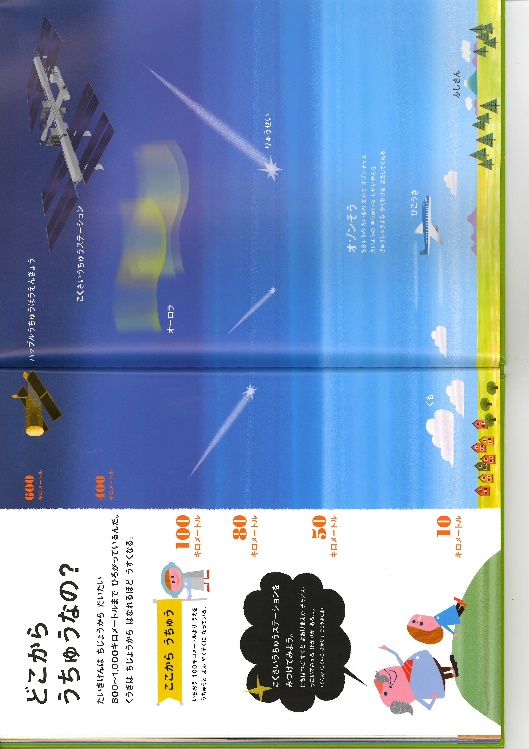 ③　地球のすごいこと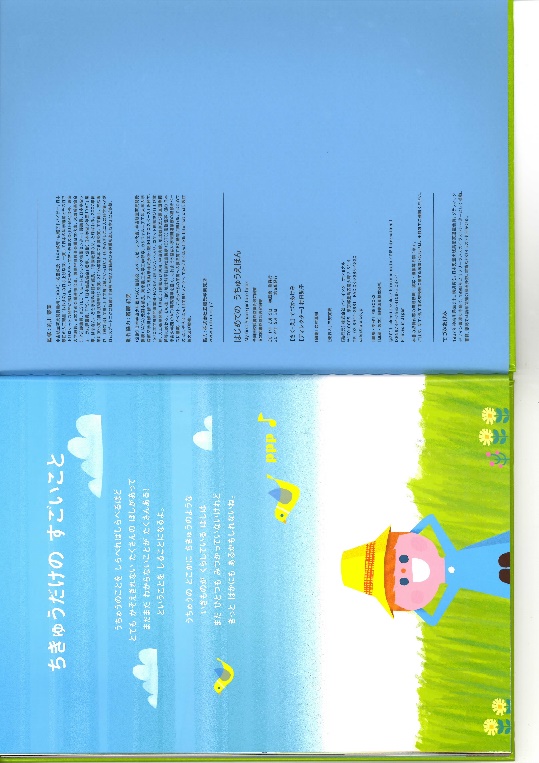 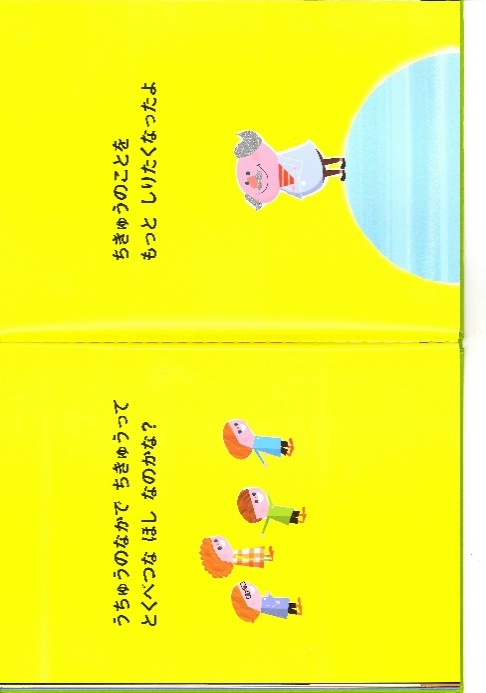 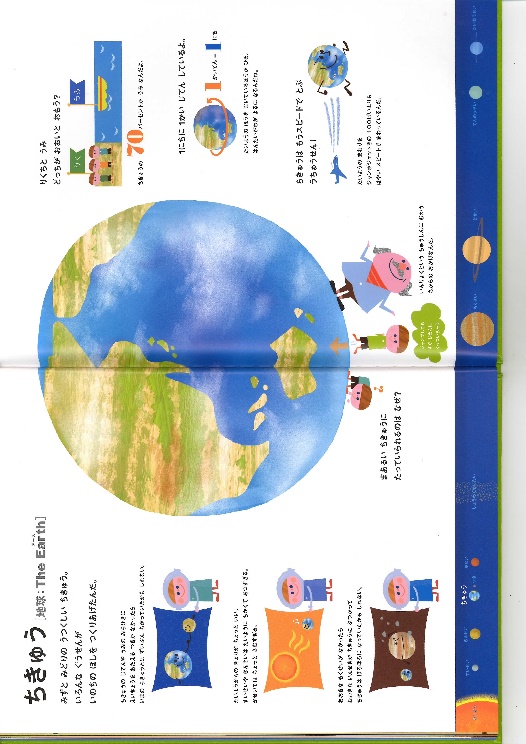 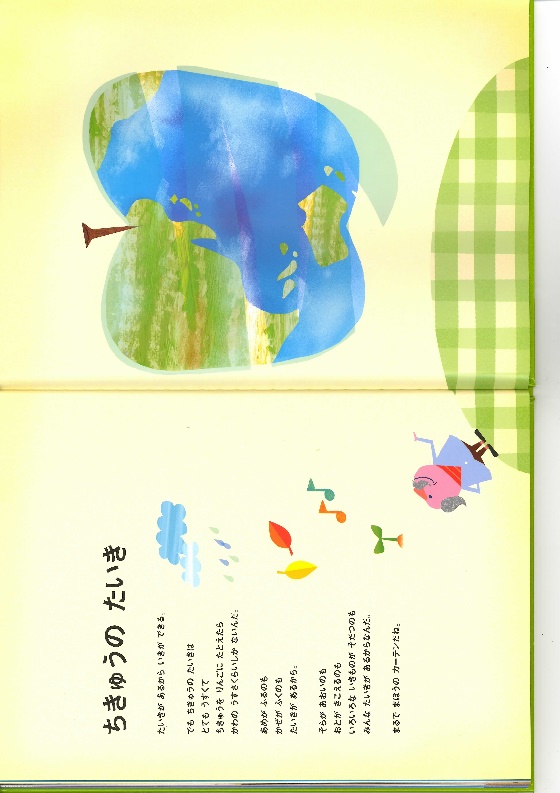 ④　ちきゅうものがたり⑤　宇宙の歴史　パワーポイント（ちょっと動きが欲しいかな・・・？）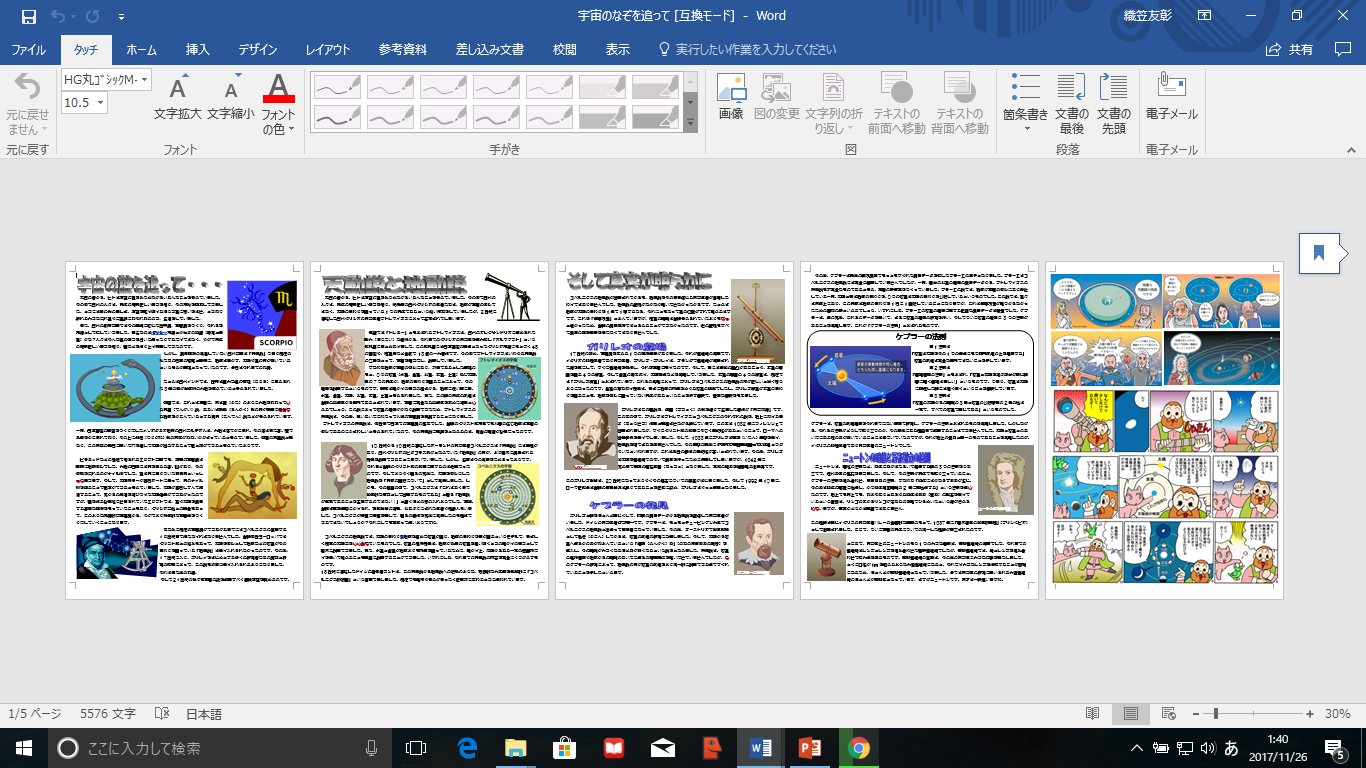 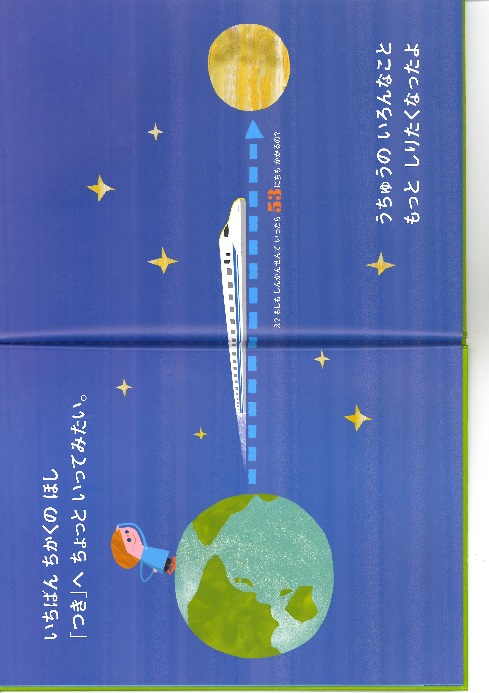 ⑥　月へ行きたい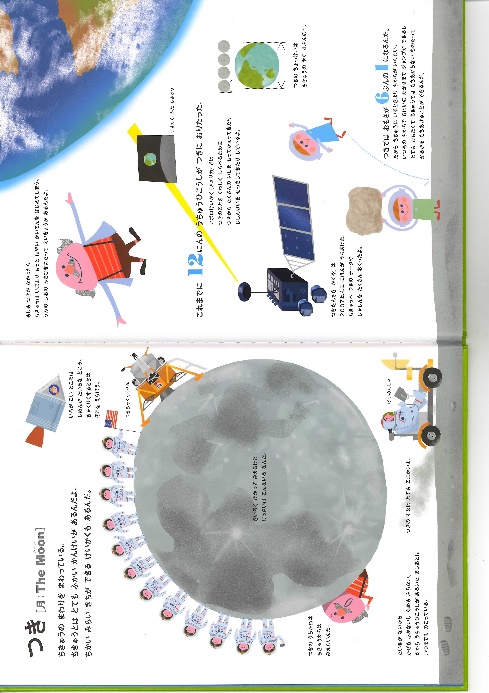 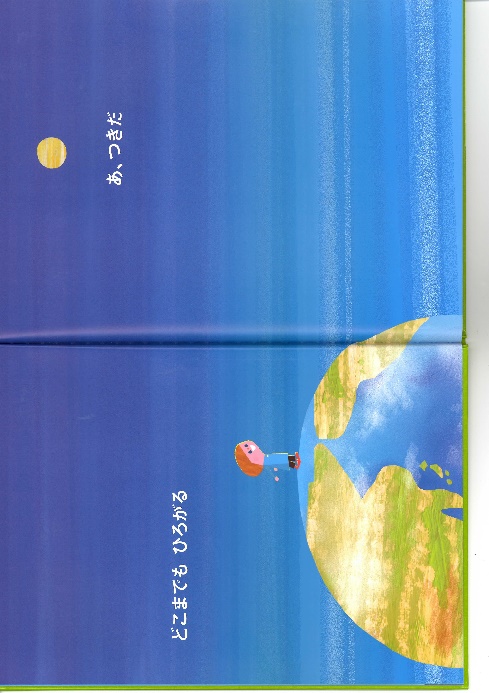 ⑦　月とアポロ計画A　20世紀の記録 月への挑戦／人類の偉大な一歩動画３０分ぐらい　　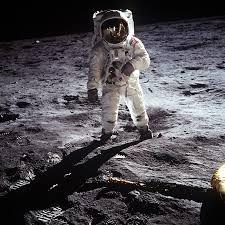 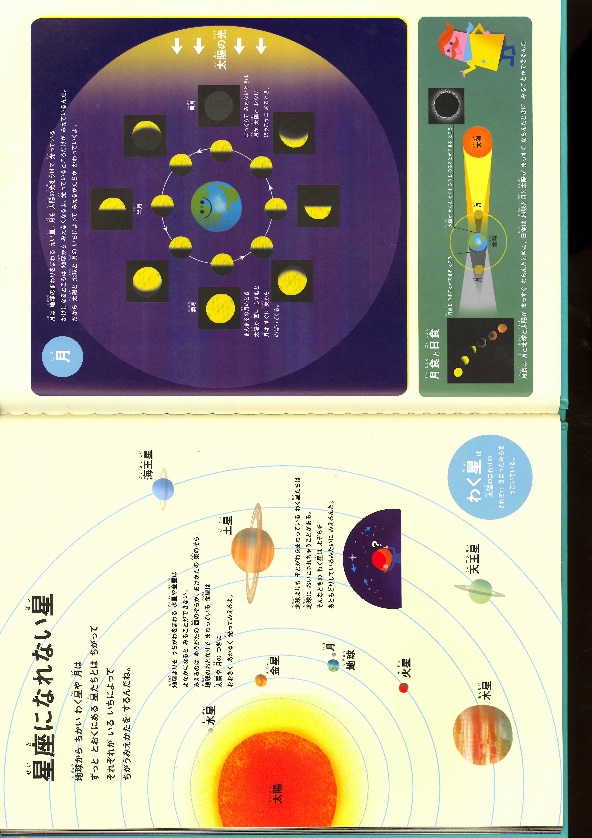 B　月のもう一本のビデオ　　　　　　　　　　　　　　　　　　　　　　　　　　ジャイアントインパクト説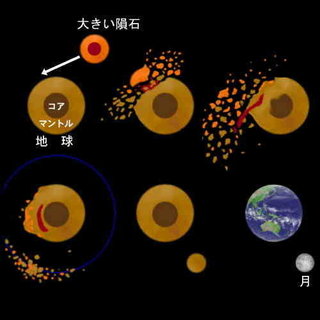 ⑧　太陽系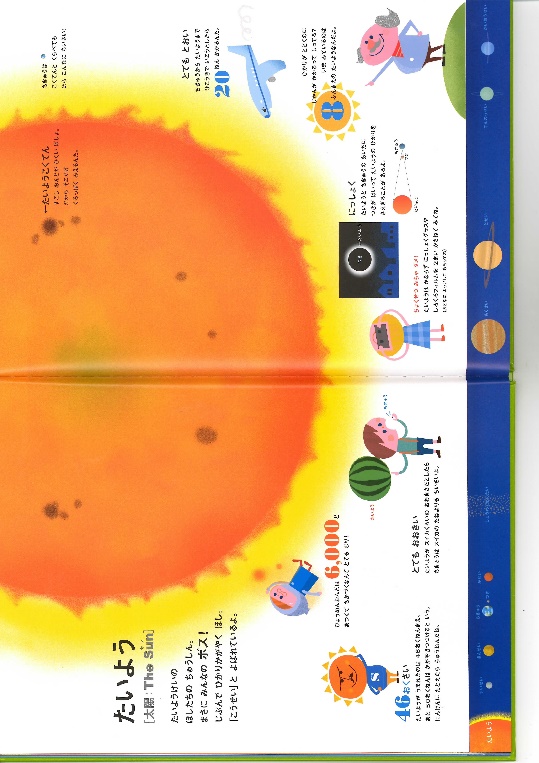 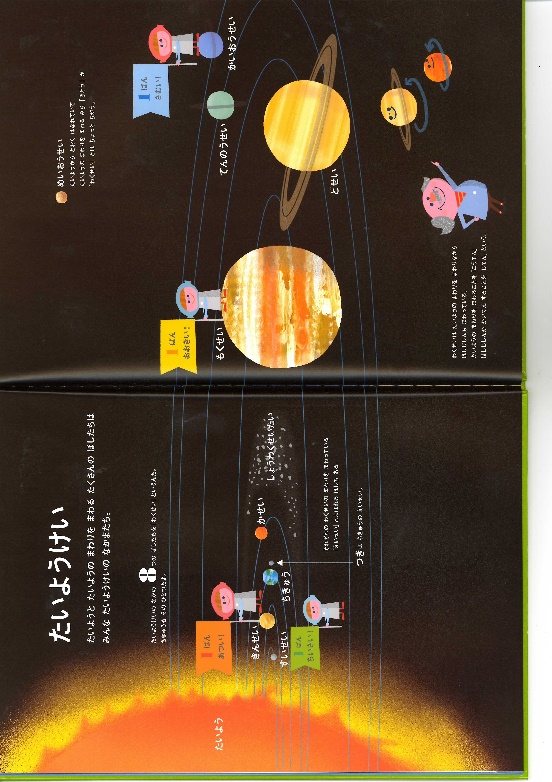 理科ねっとわーくなどの「宇宙と地球」で軽く太陽の紹介の後、太陽の観察に行く。日食グラスを使って太陽の観察。望遠鏡をセットして黒点・太陽表面のゆらぎの観察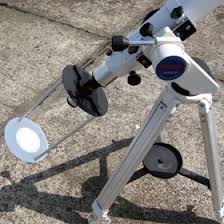 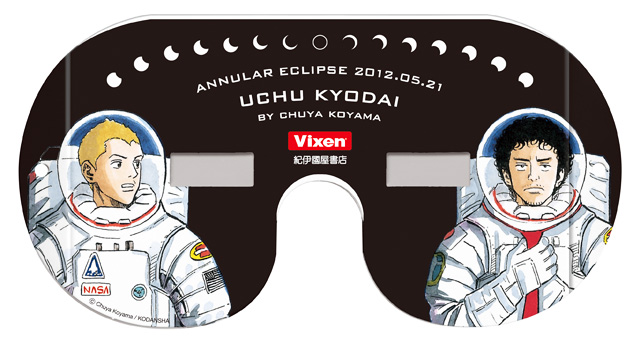 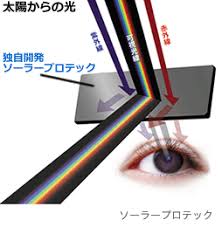 ⑧　水星・金星・地球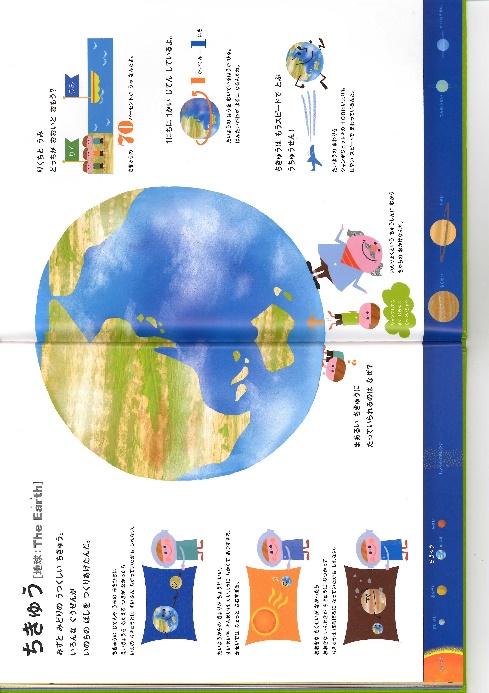 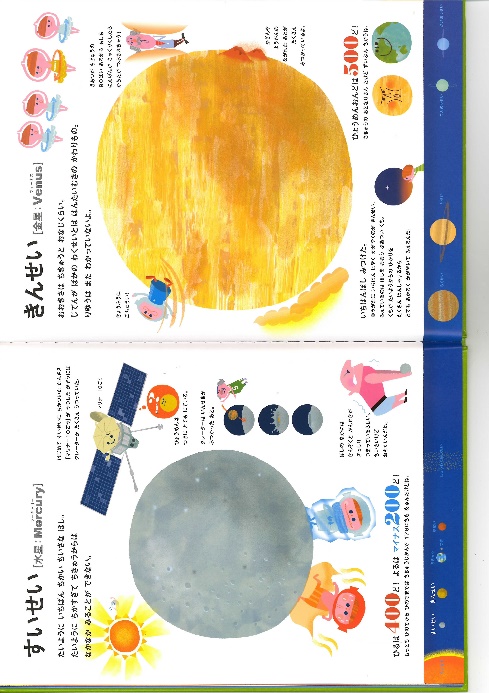 ⑨　火星・木星・土星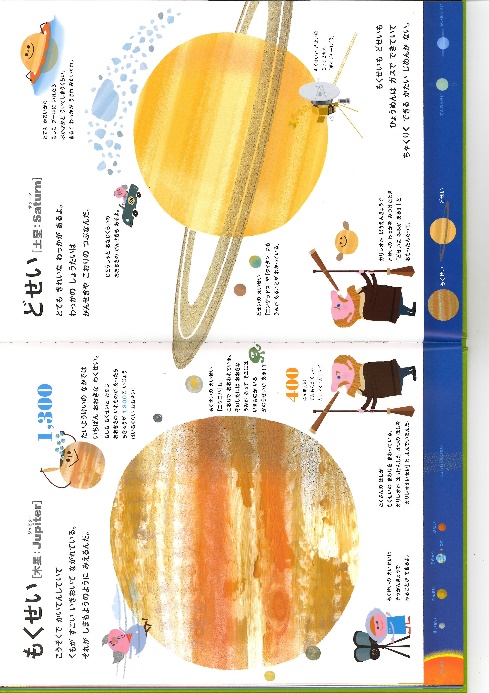 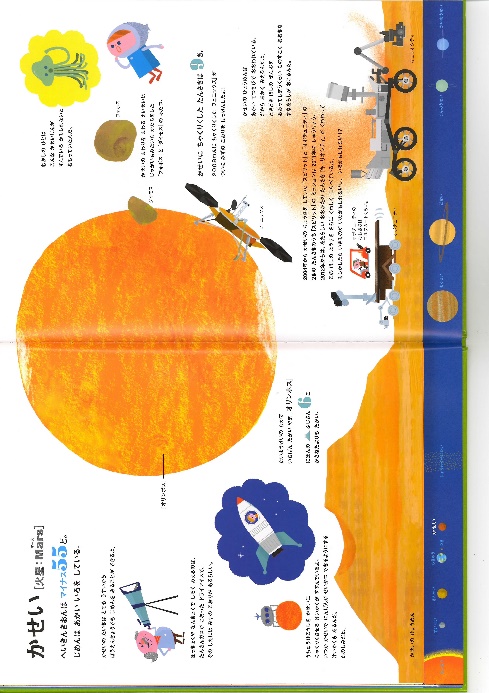 ⑩　天王星・海王星・天の川・銀河系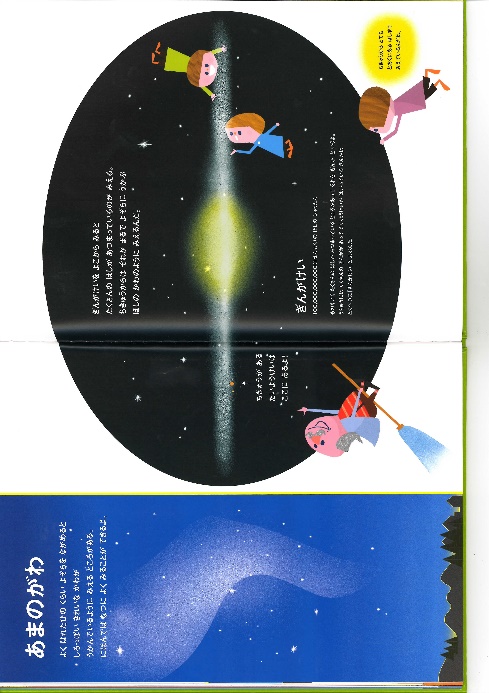 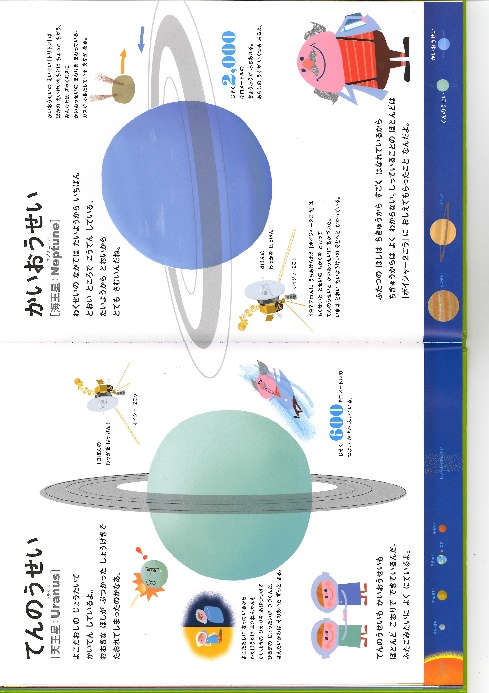 軽く概要を説明したのち、JSTバーチャル科学館「惑星の旅」などで太陽系の調べ学習を行う。２時間。早く出来上がった人は「学研サイエンスキッズ　宇宙」で検索し、ちょっと時間つぶしをしてね。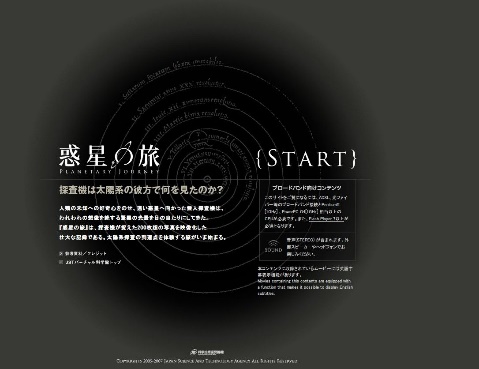 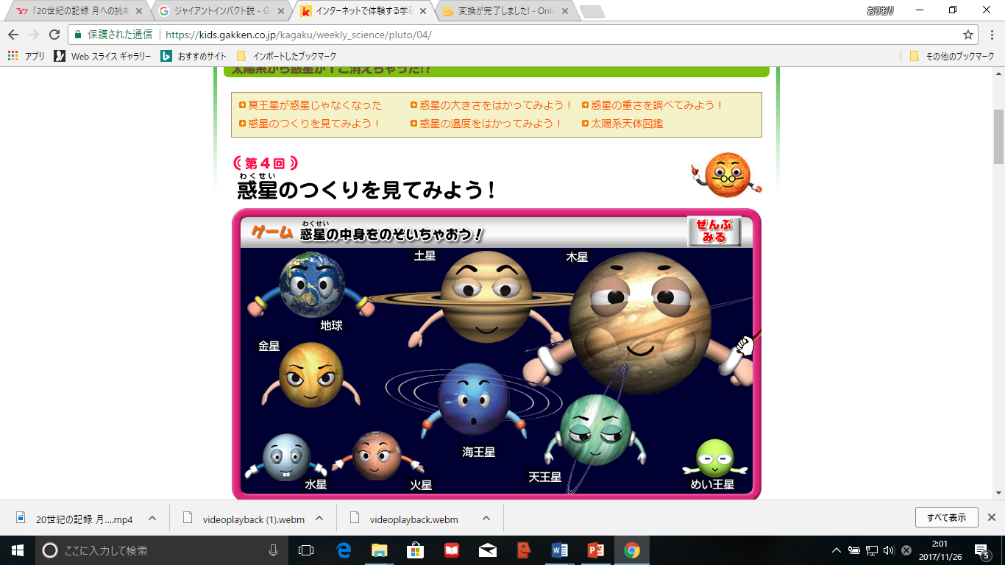 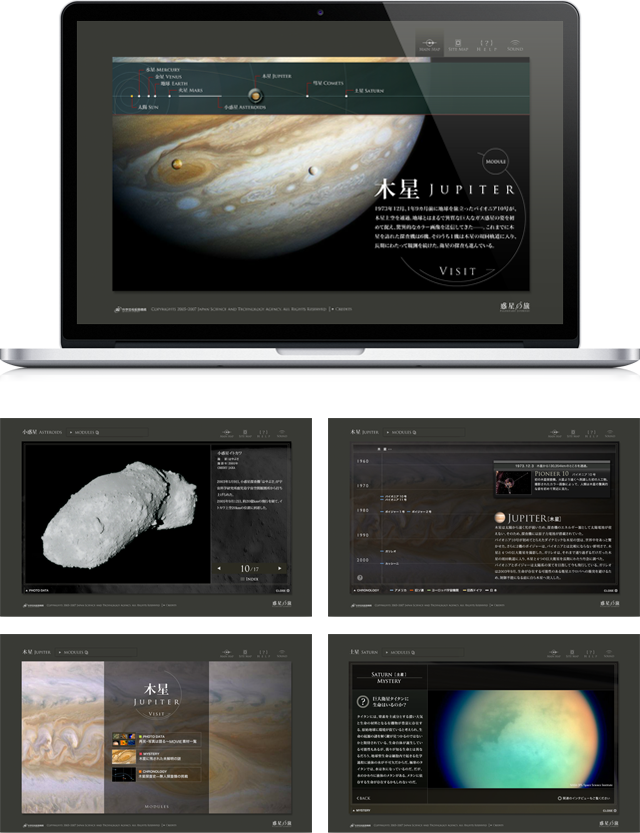 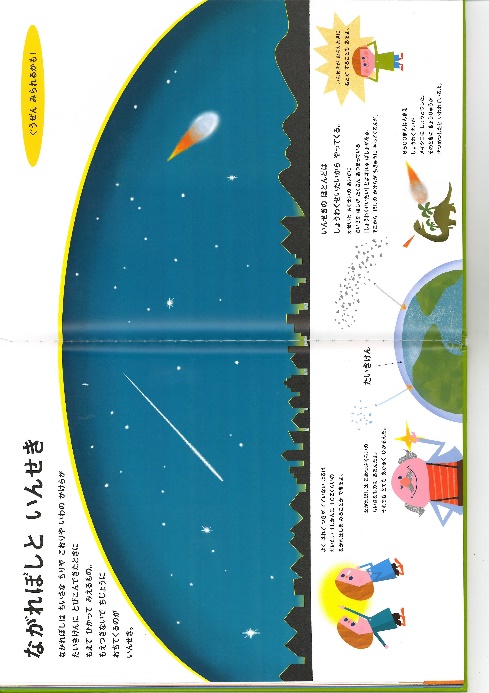 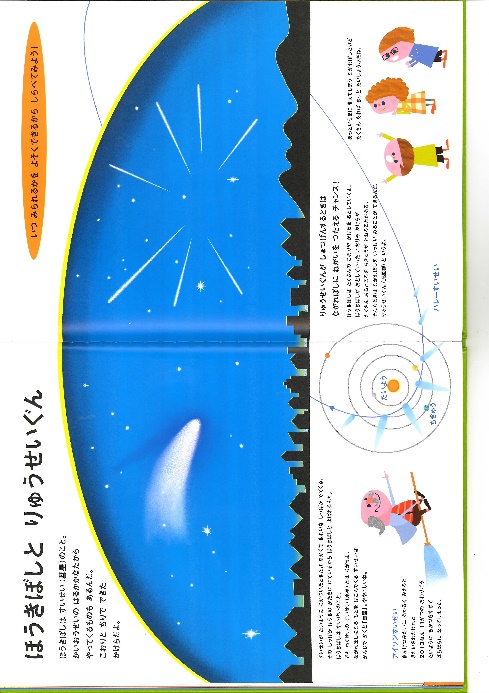 ⑪　ながれぼしと隕石　　ほうき星と流星群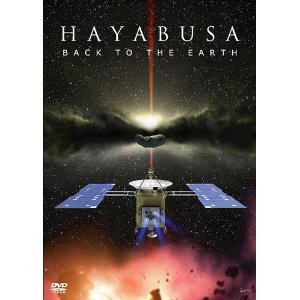 JAXA小惑星探査機「はやぶさ」DVD　　　　　　　　　　　　　　　超巨大隕石が地球に衝突したら…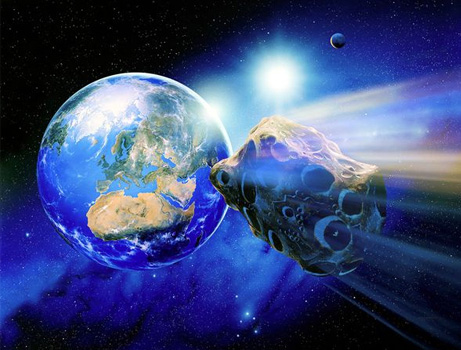 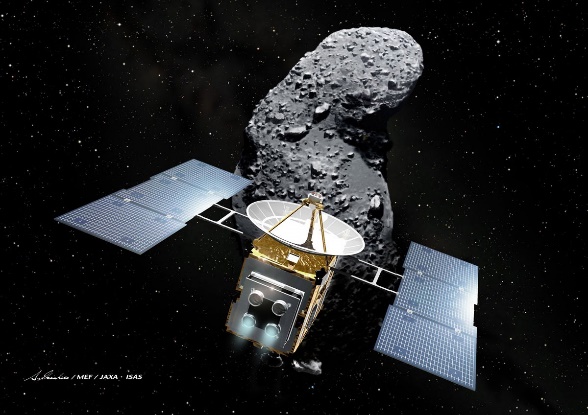 ⑫　銀河と宇宙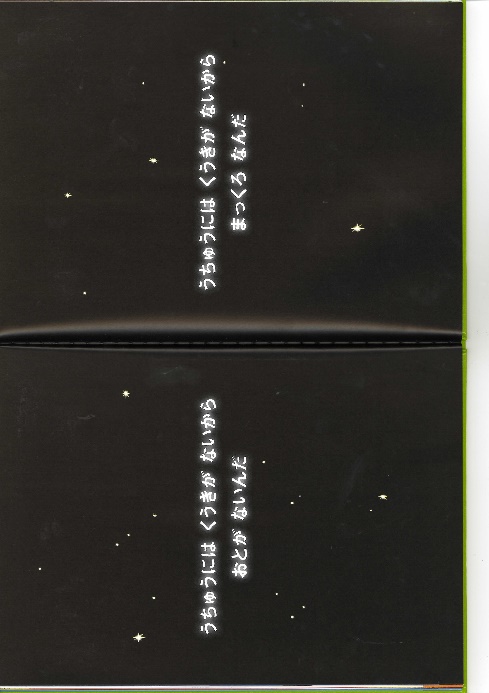 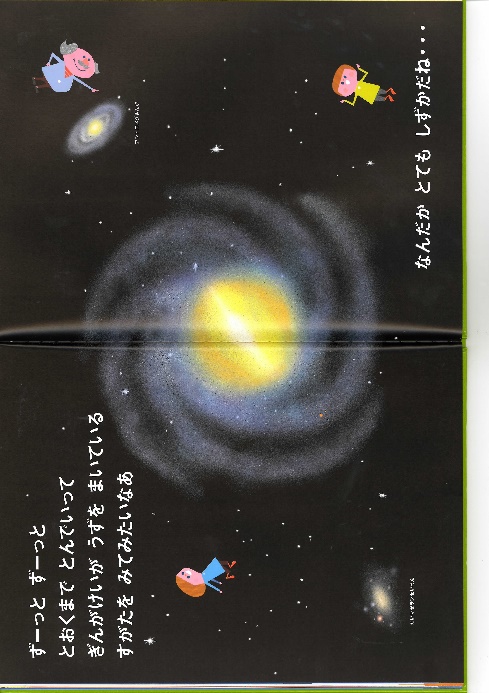 宇宙のスケール・広がりを感じる動画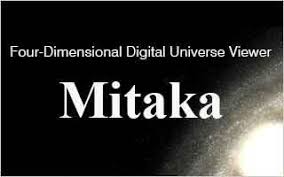 ⑬　星を見てみよう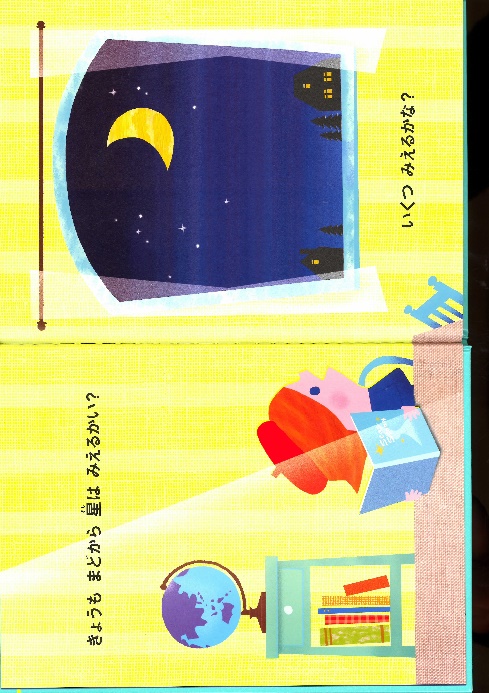 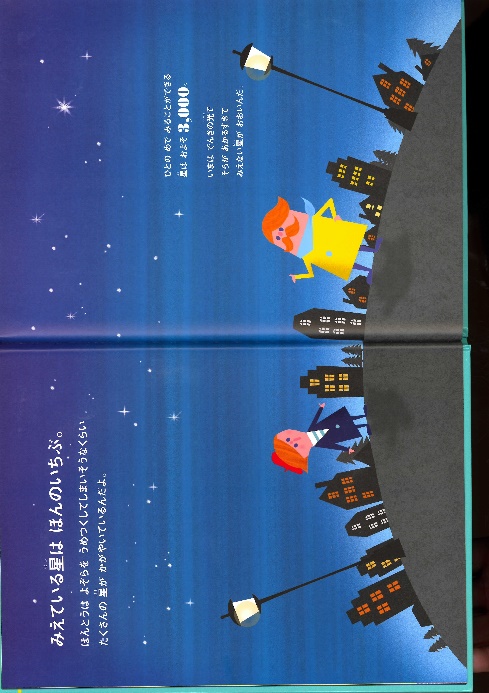 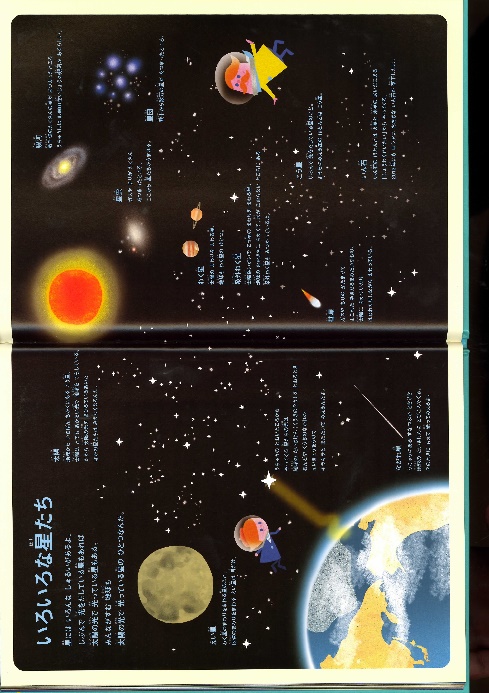 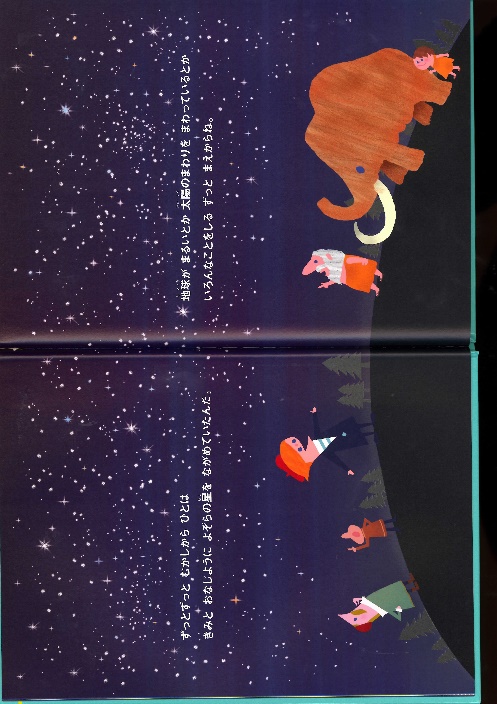 ⑭　星空を眺めよう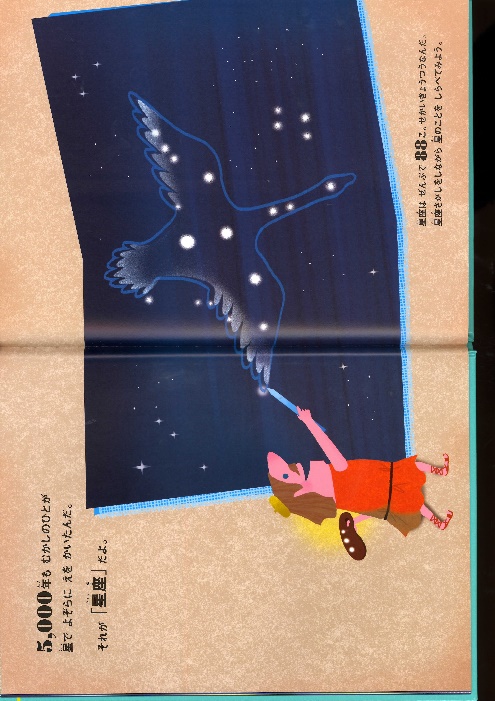 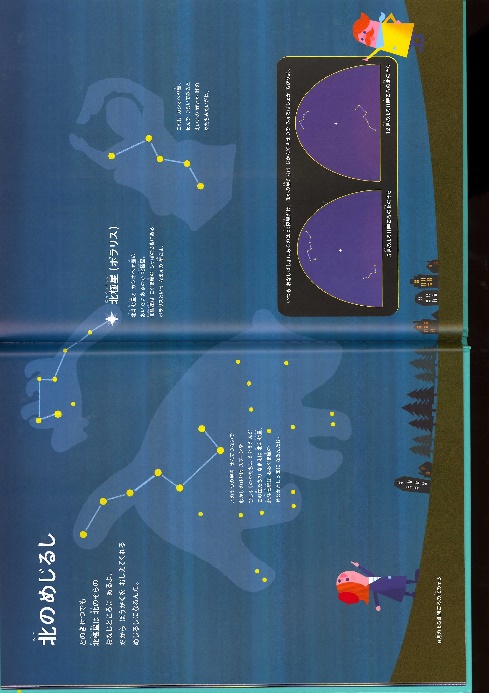 ⑮　北極星を中心に⑯　星までの距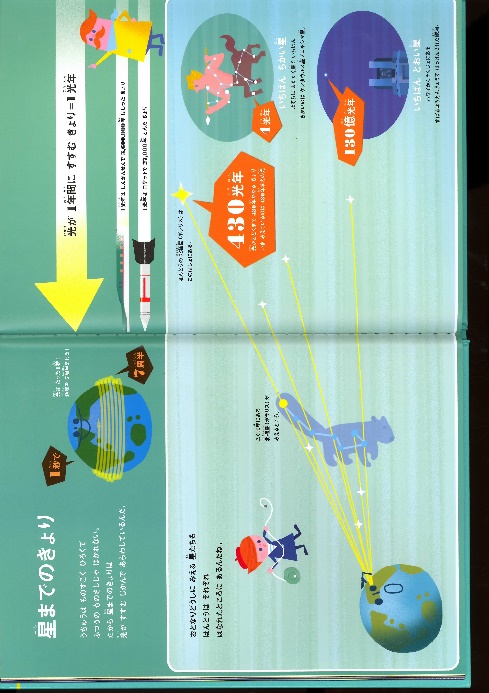 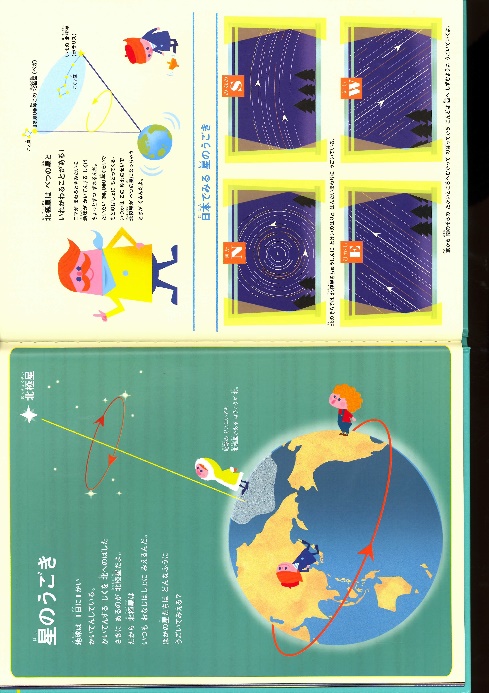 ⑰　星の色と一生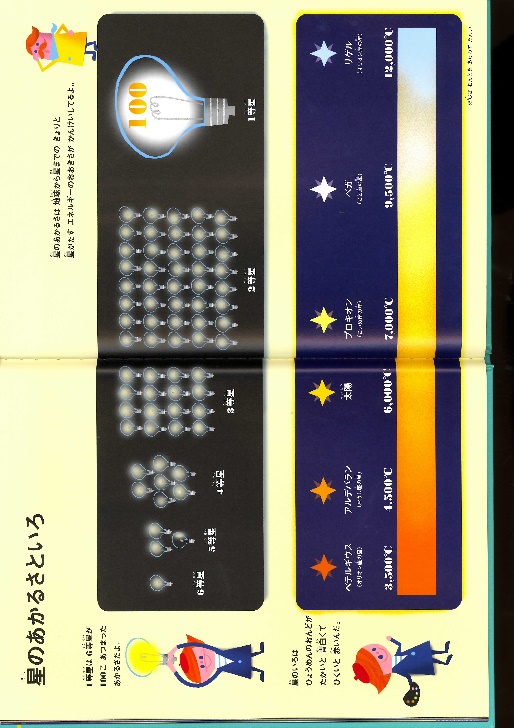 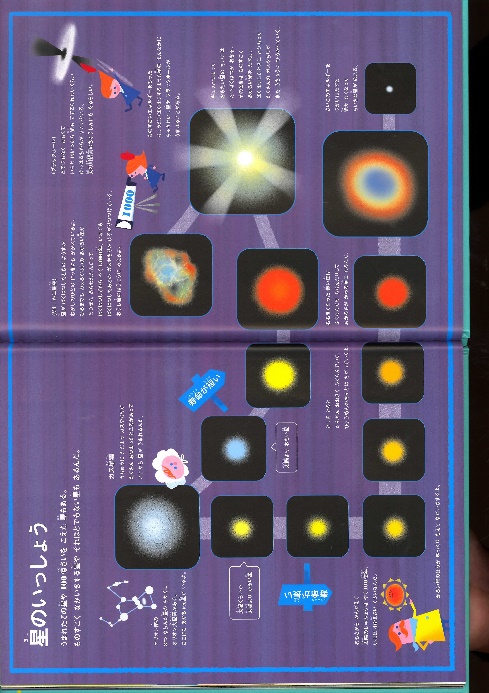 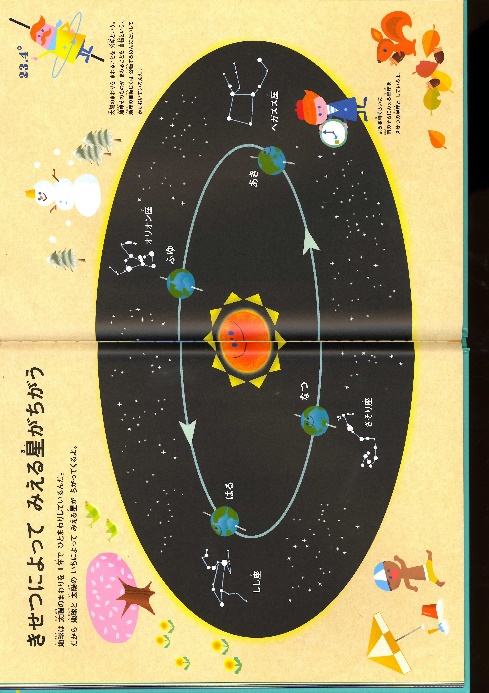 ⑱　望遠鏡でのぞいてみると・・・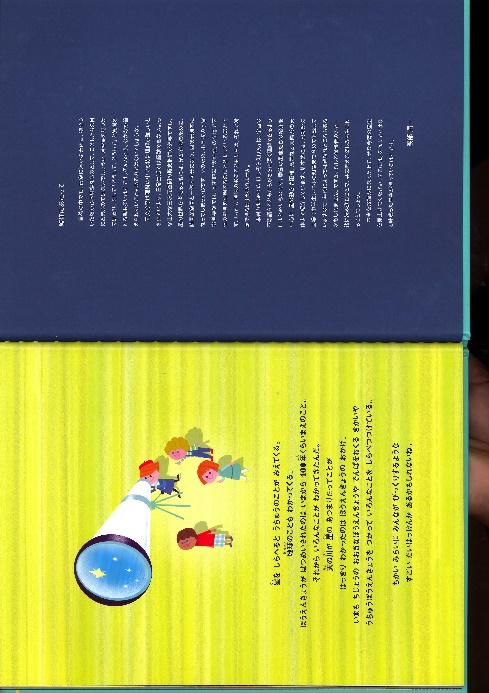 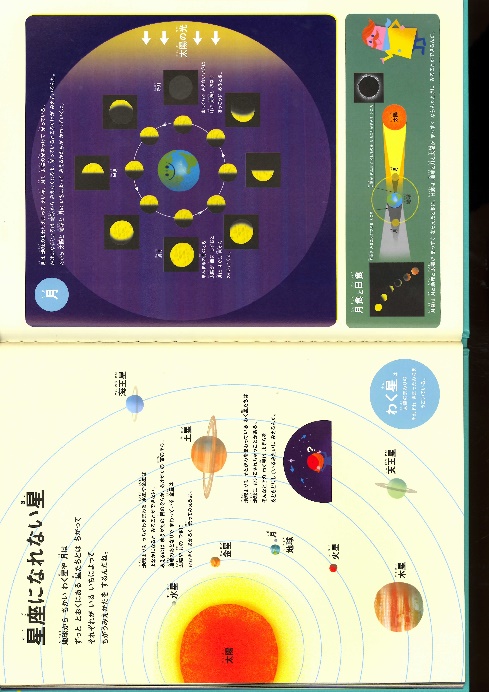 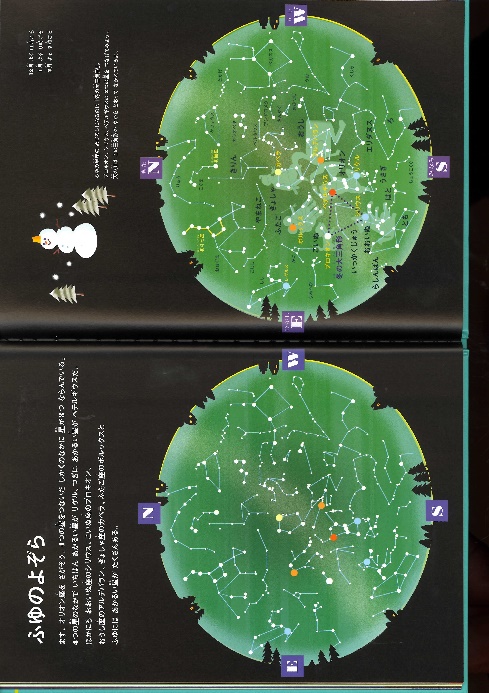 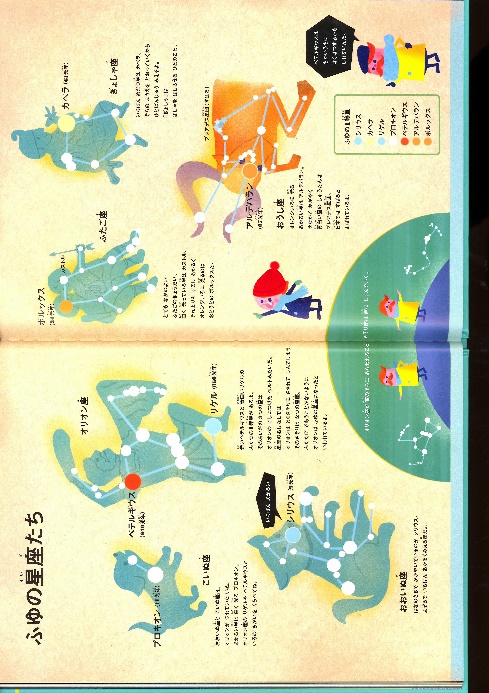 ⑲　四季の星座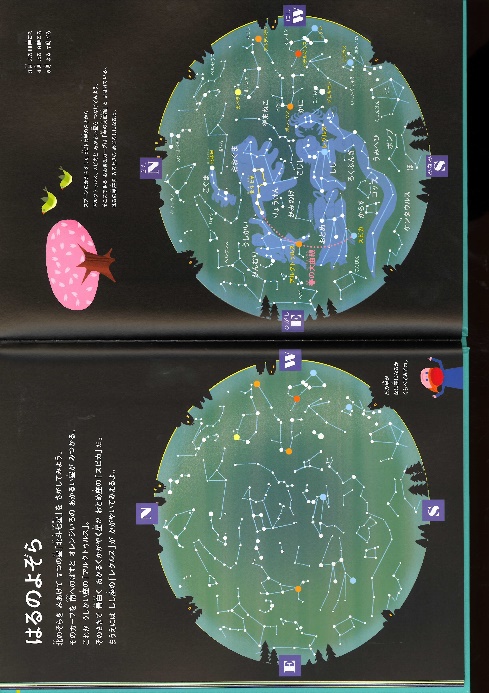 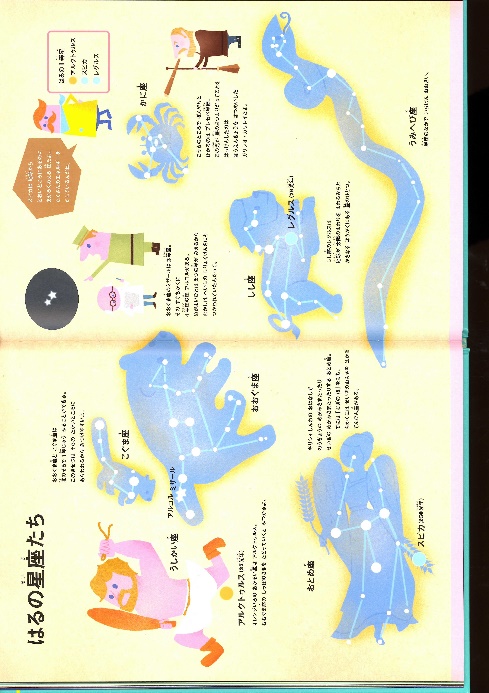 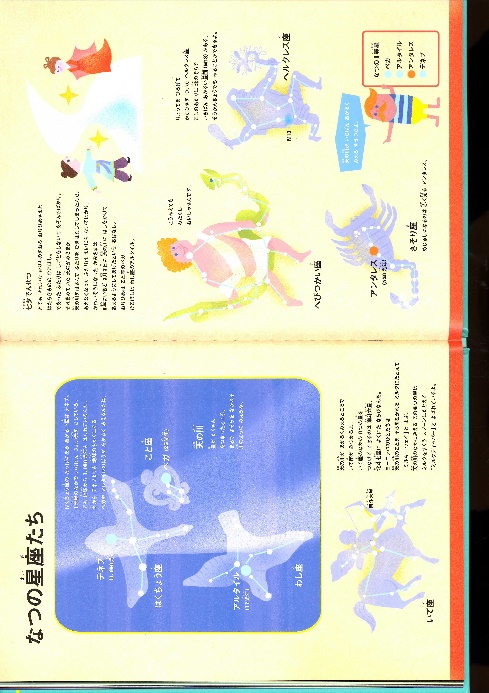 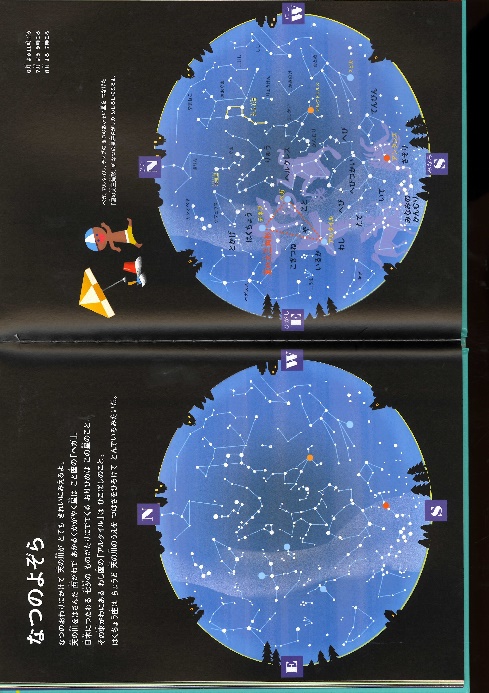 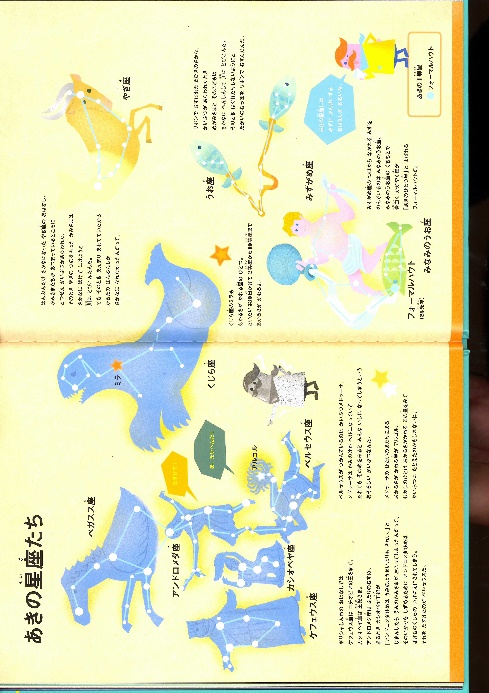 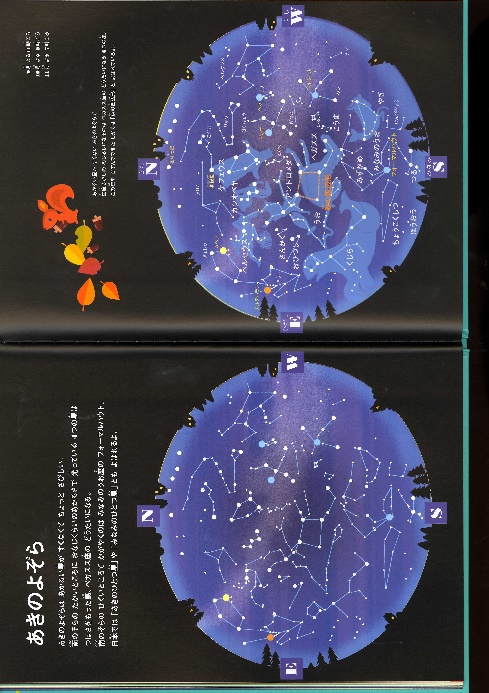 